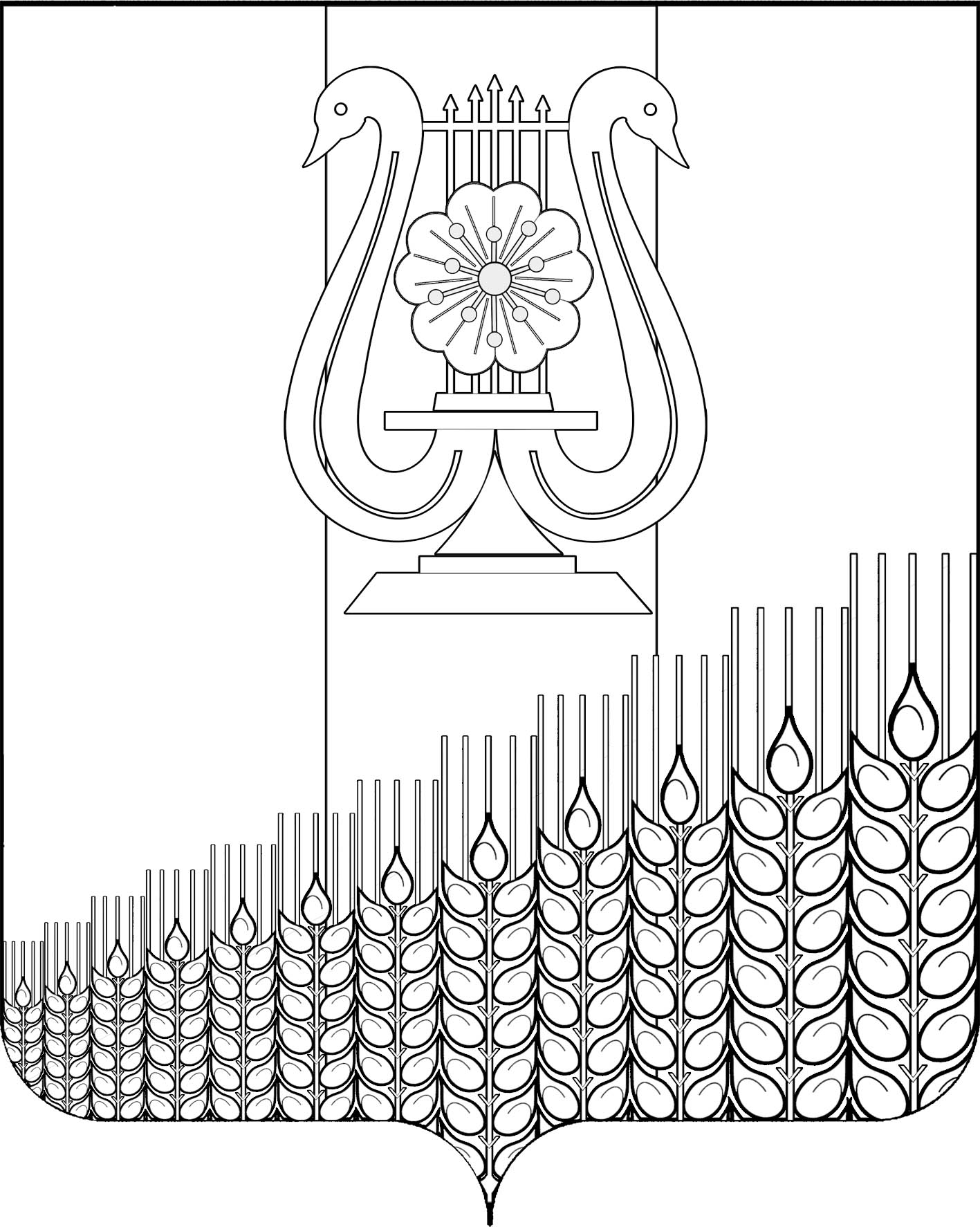 СОВЕТПЕРВОМАЙСКОГО СЕЛЬСКОГО ПОСЕЛЕНИЯКУЩЁВСКОГО РАЙОНАР Е Ш Е Н И Еот 31.03.2023 г.					                                                     № 177  поселок ПервомайскийО внесении изменений в решение Совета Первомайского  сельского поселения Кущевского района от 24 декабря 2021 г. № 122«Об утверждении Положения о муниципальном контроле в сфере благоустройства на территории Первомайского сельского поселенияКущевского района»В соответствии Федерального закона  от 6 октября 2003 г. №  131-ФЗ «Об общих принципах организации местного самоуправления  в Российской Федерации», статьи 61 и 66 Федерального закона от 31 июля 2020 г. № 248 – ФЗ «О государственном контроле (надзоре) и муниципальном контроле в Российской Федерации», в  целях приведения в соответствие нормативно-правовых актов Первомайского сельского поселения Кущевского района, Совет Первомайского сельского поселения Кущевского района РЕШИЛ:1. Внести в решение Совета Первомайского сельского поселения Кущевского района от 24 декабря 2021 г. № 122 «Об утверждении Положения о муниципальном контроле в сфере благоустройства на территории Первомайского сельского поселения Кущевского района»  следующие изменения:1.1. Раздел II «Управление рисками причинения вреда (ущерба) охраняемым законом ценностям при осуществлении муниципального контроля» изложить в новой редакции:«2.1. Система оценки и управления рисками причинения вреда (ущерба) охраняемым законом ценностям при осуществлении муниципального контроля не применяется.2.2. Муниципальный контроль осуществляется без проведения плановых контрольных мероприятий. 2.3. Все внеплановые контрольные мероприятия проводятся только после согласования с органами прокуратуры с учетом особенностей, установленных статьей 66 Федерального закона № 248-ФЗ.»; 1.2. Пункт 4.15.10. Раздела IV «Осуществление муниципального контроля» изложить в новой редакции:«4.15.10. Все внеплановые контрольные мероприятия проводятся только после согласования с органами прокуратуры.»;1.3. Абзац 2 пункта 4.19.2. Раздела IV «Осуществление муниципального контроля » изложить в новой редакции:«В ходе выездного обследования на общедоступных (открытых для посещения неограниченным кругом лиц) производственных объектах может осуществляться осмотр, инструментальное обследование (с применением видеозаписи)».2. Общему отделу администрации Первомайского сельского поселения Кущевского района (Дмитриченко И.И.) обнародовать текст настоящего решения в специально установленных местах и  разместить на официальном сайте администрации Первомайского сельского поселения Кущевского района в сети «Интернет». 3. Контроль за выполнением настоящего решения возложить на постоянную комиссию по коммунальному хозяйству, транспорту, связи и благоустройству Совета Первомайского сельского поселения Кущевского района (Чернов Ю.А.).4. Решение вступает в силу со дня его обнародования.Глава Первомайского сельского поселения Кущевского района                     М.Н.ПоступаевПредседатель СоветаПервомайского сельского поселения Кущёвского района                                А.М.Конышев